АДМИНИСТРАЦИЯНОВОКАЛИТВЕНСКОГО СЕЛЬСКОГО ПОСЕЛЕНИЯ РОССОШАНСКОГО МУНИЦИПАЛЬНОГО РАЙОНА ВОРОНЕЖСКОЙ ОБЛАСТИПОСТАНОВЛЕНИЕОт 06.02.2019 года № 6с. Новая Калитва О внесении изменений в постановление от 11.01.2017г. №2 «Об утверждении перечня автомобильных дорог общего пользования местного значения  муниципального образования Новокалитвенское сельское поселение Россошанского муниципального района Воронежской области»    В соответствии с Федеральным законом от 06.10.2003 N 131-ФЗ "Об общих принципах организации местного самоуправления в Российской Федерации",  Федеральным законом от 08.11.2007 г.  N 257-ФЗ "Об автомобильных дорогах и о дорожной деятельности в Российской Федерации и о внесении изменений в отдельные законодательные акты Российской Федерации", администрация Новокалитвенского сельского поселенияПОСТАНОВЛЯЕТ:1. Внести изменения в постановление администрации Новокалитвенского сельского поселения Россошанского муниципального Воронежской области от 11.01.2017г. №2 «Об утверждении перечня автомобильных дорог общего пользования местного значения  муниципального образования Новокалитвенское сельское поселение Россошанского муниципального района Воронежской области», изложив приложение  к постановлению администрации Новокалитвенского сельского поселения от 11.01.2017г. № 2 «Перечень автомобильных дорог общего пользования местного значения муниципального образования  Новокалитвенское сельское поселение Россошанского муниципального района Воронежской области»  в новой редакции согласно приложению.         2. Опубликовать настоящее постановление в «Вестнике муниципальных правовых актов Новокалитвенского сельского поселения Россошанского муниципального района Воронежской области» и на официальном сайте администрации Новокалитвенского сельского поселения Россошанского муниципального района Воронежской области в сети Интернет.3. Контроль за исполнением настоящего постановления возложить на главу Новокалитвенского  сельского поселения. 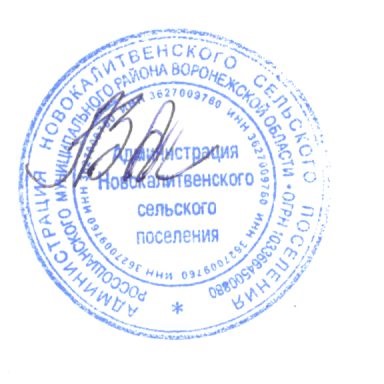 Глава Новокалитвенскогосельского поселения                                     А.И.ЗаблоцкийПриложение  к постановлению администрации Новокалитвенского сельского поселенияот 06.02.2019г. № 6Перечень(реестр)автомобильных дорог общего пользования местного значения муниципального образования  Новокалитвенское сельское поселение Россошанского муниципального района Воронежской области по состоянию на 01.01.2019 годап/пНаименование населенного пунктаНаименование населенного пунктаИдентификационный номер дорогиНаименование автомобильной дорогиАдрес начало участка, №дома(ориентировочно)Адрес конца участка, № дома (ориентировочно)Протяженность(км)Ширина покрытия, м.Тип покрытияКатегория дорогиПримечание1с.Цапковос.Цапково20 247 840 ОП МП 1Автомобильная дорога по ул. Юбилейная№1№100,64грунтV2с.Цапковос.Цапково20 247 840 ОП МП 2Подъезд  к ул.Юбилейной__0,23грунтV3с.Цапковос.Цапково20 247 840 ОП МП 3Автомобильная дорога по ул. Мира№1№110,34грунтV4с.Цапковос.Цапково20 247 840 ОП МП 4Подъезд  к ул. Мира__0,43                      грунтV5с.Цапковос.Цапково20 247 840 ОП МП 5Автомобильная дорога по ул. Степная№1№70,74грунтV6с.Цапковос.Цапково20 247 840 ОП МП 6Автомобильная дорога по ул. Зеленая№2№180,454грунтV7с.Цапковос.Цапково20 247 840 ОП МП 7Автомобильная дорога по ул. Лесная№1№110,554грунтV8с.Цапковос.Цапково20 247 840 ОП МП 8Подъезд к ул. Лесная__0,853грунтV9с.Цапковос.Цапково20 247 840 ОП МП 9Автомобильная дорога по ул. Молодежная№1№190,354грунтV10с.Цапковос.Цапково20 247 840 ОП МП 10Автомобильная дорога по ул. Победы№1№60,54грунтV11с.Цапковос.Цапково20 247 840 ОП МП 11Автомобильная дорога по пер. Школьный№2№80,43грунтV12с.Цапковос.Цапково20 247 840 ОП МП 12Автомобильная дорога по пер. Садовый№2№80,23грунтV13с.Цапковос.Цапково20 247 840 ОП МП 13Автомобильная дорога по пер. Им.Инны Механошиной№1№50,354грунтV1414С.Новая Калитва20 247 840 ОП МП 14Автомобильная дорога по ул.Донская№2№220,87асфальтV1515С.Новая Калитва20 247 840 ОП МП 15Автомобильная дорога по ул. Чкалова№1№270,64грунтV1616С.Новая Калитва20 247 840 ОП МП 16Автомобильная дорога по ул.Чехова№1№80,254грунтV1717С.Новая Калитва20 247 840 ОП МП 17Автомобильная дорога по ул.8-е Марта№1№110,354грунтV1818С.Новая Калитва20 247 840 ОП МП 18Автомобильная дорога по ул.Октябрьская__0,15асфальтV1919С.Новая Калитва20 247 840 ОП МП 19Автомобильная дорога по ул.Шевченко№1№241,24грунтV2020С.Новая Калитва20 247 840 ОП МП 20Автомобильная дорога по ул.Советская№2№321,54грунтV2121С.Новая Калитва20 247 840 ОП МП 21Автомобильная дорога по ул.Садовая№1№471,26асфальтV2222С.Новая Калитва20 247 840 ОП МП 22Автомобильная дорога по ул.Полевая№3_0,254грунтV2323С.Новая Калитва20 247 840 ОП МП 23Автомобильная дорога по пер. Нагорный№1№120,354грунтV2424С.Новая Калитва20 247 840 ОП МП 24Автомобильная дорога по пер. 8-е Марта№1№30,154грунтV2525С.Новая Калитва20 247 840 ОП МП 25Автомобильная дорога по пер. Вершина№1№30,064грунтV2626С.Новая Калитва20 247 840 ОП МП 26Автомобильная дорога по пер. Садовый№1№7а0,254грунтV2727С.Новая Калитва20 247 840 ОП МП 27Автомобильная дорога по ул. Театральная№1№681,67асфальтV2828С.Новая Калитва20 247 840 ОП МП 28Автомобильная дорога по ул. Ленина№1№1101,77асфальтV2929С.Новая Калитва20 247 840 ОП МП 29Автомобильная дорога по пер. Театральный№1№100,254грунтV3030С.Новая Калитва20 247 840 ОП МП 30Автомобильная дорога по пер. Тихий№1№30,154грунтV3131С.Новая Калитва20 247 840 ОП МП 31Автомобильная дорога по пер. Пионеров№1№50,254щебеньV3232С.Новая Калитва20 247 840 ОП МП 32Автомобильная дорога по пер. Советский№2№12а0,257асфальтV3333С.Новая Калитва20 247 840 ОП МП33Подъезд к улице Театральная__0,27асфальтV3434С.Новая Калитва20 247 840 ОП МП 34Подъезд к улице Театральная__0,24грунтV3535С.Новая Калитва20 247 840 ОП МП 35Автомобильная дорога по ул. Усадьба СХТ№1№11а0,354щебеньV3636С.Новая Калитва20 247 840 ОП МП 36Автомобильная дорога по ул. 62-й Гвардейской Дивизии№1№350,87асфальтV3737С.Новая Калитва20 247 840 ОП МП 37Автомобильная дорога по ул. Комсомольская№2№420,87асфальтV3838С.Новая Калитва20 247 840 ОП МП 38Автомобильная дорога по пер. Медицинский№1№90,354щебеньV3939С.Новая Калитва20 247 840 ОП МП 39Автомобильная дорога по пер. Больничный№1№210,454грунтV4040С.Новая Калитва20 247 840 ОП МП 40Автомобильная дорога по пер. Комсомольский№6№130,37асфальтV4141С.Новая Калитва20 247 840 ОП МП 41Автомобильная дорога по пер. 62-й Гвардейской Дивизии№1№20,237асфальтV4242С.Новая Калитва20 247 840 ОП МП 42Автомобильная дорога по пер. 50 лет Октября№2№40,14грунтV4343С.Новая Калитва20 247 840 ОП МП 43Автомобильная дорога по ул. Красных Партизан№1№842,27асфальтV4444С.Новая Калитва20 247 840 ОП МП 44Автомобильная дорога по ул. Мичурина№1№400,76асфальтV4545С.Новая Калитва20 247 840 ОП МП 45Автомобильная дорога по ул. Кирова№1№511,04щебеньV4646С.Новая Калитва20 247 840 ОП МП 46Автомобильная дорога по пер.Коммунаров№1№120,254грунтV4747С.Новая Калитва20 247 840 ОП МП 47Автомобильная дорога по пер. Базарный№1№30,27асфальтV4848С.Новая Калитва20 247 840 ОП МП 48Автомобильная дорога по пер. Мичурина№1№30,157грунтV4949С.Новая Калитва20 247 840 ОП МП 49Автомобильная дорога по ул. Набережная№1№560,97асфальтV5050С.Новая Калитва20 247 840 ОП МП 50Автомобильная дорога по ул. Степная№1№140,57асфальтV5151С.Новая Калитва20 247 840 ОП МП 51Автомобильная дорога по ул. Калинина№1№290,6 7асфальтV5252С.Новая Калитва20 247 840 ОП МП 52Автомобильная дорога по ул. Пролетарская№1№150,87асфальтV5353С.Новая Калитва20 247 840 ОП МП 53Автомобильная дорога по ул. Огородная__1,34грунтV5454С.Новая Калитва20 247 840 ОП МП 54Автомобильная дорога по ул. Подкова__1,04грунтV5555С.Новая Калитва20 247 840 ОП МП 55Автомобильная дорога по ул. Мира№40№560,254грунтV5656С.Новая Калитва20 247 840 ОП МП 56Автомобильная дорога по пер. Малаховского№1№320,67асфальтV5757С.Новая Калитва20 247 840 ОП МП 57Автомобильная дорога по пер. Февральский№1№140,227асфальтV5858С.Новая Калитва20 247 840 ОП МП 58Автомобильная дорога по пер. Пролетарский№1№70,254грунтV5959С.Новая Калитва20 247 840 ОП МП 59Пл. Ленина№1№5б        0,140асфальтV6060С.Новая Калитва20 247 840 ОП МП 60Подъезд к мемориалу «Миронова гора» __        0,157асфальтV6161Х.Новая Мельница20 247 840 ОП МП 61Автомобильная дорога по ул. Подгорная№6№110,54грунтV6262Х.Новая Мельница20 247 840 ОП МП 62Автомобильная дорога по ул. Полевая№2№60,64грунтV6363Х.Новая Мельница20 247 840 ОП МП 63Автомобильная дорога по ул. Зеленая№5№210,84грунтV6464Х.Новая Мельница20 247 840 ОП МП 64Автомобильная дорога по ул. Северная№2№120,94грунтV6565Х.Новая Мельница20 247 840 ОП МП 65Автомобильная дорога по пер. Тихий№1№10,23грунтV6666Х.Подорожный20 247 840 ОП МП 66Автомобильная дорога по ул. Лесная№1№110,53грунтV6767Х.Подорожный20 247 840 ОП МП 67Подъезд к ул. Лесная__0,73грунтV6868                                С.Ивановка20 247 840 ОП МП 68Автомобильная дорога по ул. Южная№2№551,74щебеньV6969С.Ивановка20 247 840 ОП МП 69Автомобильная дорога по ул. Молодежная№1№340,77асфальтV7070С.Ивановка20 247 840 ОП МП 70Автомобильная дорога по ул. Подгорная№1№60,44грунтV7171С.Ивановка20 247 840 ОП МП 71Автомобильная дорога по ул. Полевая№1№40,33грунтV7272С.Ивановка20 247 840 ОП МП 72Автомобильная дорога по ул. Школьная№1№270,44грунтV7373С.Ивановка20 247 840 ОП МП 73Автомобильная дорога по ул. Немцова№1№190,54грунтV7474С.Ивановка20 247 840 ОП МП 74Автомобильная дорога по ул. Мира№2№341,24грунтV7575С.Ивановка20 247 840 ОП МП 75Автомобильная дорога по ул. Ваньшева№1№200,74грунтV7676С.Ивановка20 247 840 ОП МП 76Автомобильная дорога по ул. Садовая№1№80,34грунтV7777С.Ивановка20 247 840 ОП МП 77Автомобильная дорога по ул. Центральная№1№321,07щебеньV7878С.Ивановка20 247 840 ОП МП 78Автомобильная дорога по пер. Токарева№1№10,284грунтV7979С.Ивановка20 247 840 ОП МП 79Автомобильная дорога по пер. Тихий№1№80,253грунтV8080С.Ивановка20 247 840 ОП МП 80Автомобильная дорога по пер. Зеленый№1№80,13грунтV8181С.Ивановка20 247 840 ОП МП 81Автомобильная дорога по пер. Вишневый№1№60,44грунтV8282С.Ивановка20 247 840 ОП МП 82Автомобильная дорога по пер. Степной№1№40,44грунтV8383С.Ивановка20 247 840 ОП МП83Автомобильная дорога по пер. Сиреневый№1№60,354грунтV8484С.Ивановка20 247 840 ОП МП 84Автомобильная дорога по пер. Родниковый№1№80,74грунтV8585С.Ивановка20 247 840 ОП МП 85Автомобильная дорога по пер. Сорокина№1         №10,253грунтV8686С.Ивановка20 247 840 ОП МП 86Площ.Им.172 Стрелковой Дивизии№1№110,12350грунтV8787С.Ивановка20 247 840 ОП МП 87Площ. Им.172 Стрелковой Дивизии№1№110,00750асфальтV8888С.Стеценково20 247 840 ОП МП 88Автомобильная дорога по ул. Гагарина№1№250,94грунтV8989С.Стеценково20 247 840 ОП МП 89Автомобильная дорога по ул. Молодежная№1№220,657щебеньV9090С.Стеценково20 247 840 ОП МП 90Автомобильная дорога по ул. Садовая№2№220,54грунтV9191С.Стеценково20 247 840 ОП МП 91Автомобильная дорога по ул. Нагорная№1№14а1,054грунтV9292С.Стеценково20 247 840 ОП МП 92Автомобильная дорога по ул. Мира№12№300,87асфальтV9393С.Стеценково20 247 840 ОП МП 93Автомобильная дорога объездная__2,07асфальтV9494С.Стеценково20 247 840 ОП МП 94Автомобильная дорога по пер. Зеленый№1№80,354грунтV9595С.Стеценково20 247 840 ОП МП 95Автомобильная дорога по пер. Мира№1№120,454грунтV9696Х.Лещенково20 247 840 ОП МП 96Автомобильная дорога по ул.Терновая№1№61,84грунтV9797Х.Лещенково20 247 840 ОП МП 97Автомобильная дорога по ул. Вишневая№1№81,54грунтV989820 247 840 ОП МП 98Подъезды к сельскохозяйственным угодьям КФХ, ИП и ООО «Восток-Агро»__101,124грунтV9999С.Новая Калитва20 247 840 ОП МП 99Автомобильная дорога внутрихозяйственного назначения__0,527асфальтV100100С.Новая Калитва20 247 840 ОП МП 100Подъезд к кладбищу от ул.Первомайской__0,085асфальтV101101С.Новая Калитва20 247 840 ОП МП 101Подъезд к кладбищу от ул.Кирова__0,264щебеньV102102С.Новая Калитва20 247 840 ОП МП 102Подъезд к кладбищу от ул.Октябрьской__0,125асфальтV103103С.Цапково20 247 840 ОП МП 103Подъезд к кладбищу от ул.Центральная__0,234щебеньV104104С.Ивановка20 247 840 ОП МП 104Подъезд к кладбищу от ул.Южная__0,055щебеньV105105Х.Голубая Криница20 247 840 ОП МП 105Подъезд к кладбищу от ул.Мира__0,115асфальтV106106Х.Голубая Криница20 247 840 ОП МП 106Автомобильная дорога по улице Огородная__2,04грунтV107107Х.Новая Мельница20 247 840 ОП МП 107Подъезд к кладбищу от ул.Зеленая__0,194грунтVИтого с.Новая Калитва27,19Грунт- 9,31;Щебень – 2,21;Асфальт – 15,67.Итого с.Ивановка10,11Грунт- 6,65;Щебень – 2,75;Асфальт – 0,71 Итого с.Стеценково6,7Грунт- 3,25;Щебень – 0,65;Асфальт –2,8Итого с.Цапково6,08Грунт -5,85;Асфальт – нет;Щебень – 0,23.Итого х.Новая Мельница3,19Грунт – 3,19;Асфальт – нет;Щебень - нетИтого х.Подорожный1,2Грунт – 1,2Асфальт – нет;Щебень - нетИтого х.Лещенково3,3Грунт – 3,3;Асфальт –нет;Щебень - нетИтого х.Голубая Криница2,11Грунт – 2,0;Асфальт –0,11;Щебень - нетИТОГО:ИТОГО:161,0Грунт – 135,87;Асфальт -19,29;Щебень -5,84